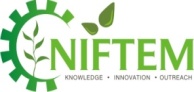 राष्ट्रीय खाद्य प्रौद्योगिकी उद्यमशीलता एवं प्रबंधन संस्थान, कुंडली, सोनीपतNATIONAL INSTITUTE OF FOOD TECHNOLOGY  ENTREPRENEURSHIP AND MANAGEMENTAddress: Plot No. 97, Sector- 56, HSIIDC Estate, Kundli, Haryana - 131028, Phone No. 130-2281085Detailed Advertisement Ref. No.:- N/HR&/P/2021/11	                      					    	Date: 07.07.2021NATIONAL INSTITUTE OF FOOD TECHNOLOGY ENTREPRENEURSHIP AND MANAGEMENT (NIFTEM) requires efficient, experienced and competent personnel for the following post, to be engagged on Contract basis:Tenure: The post will be filled for a period of one year initially, which may be extended further after satisfactory performance and decision of Competent Authority.Candidates should satisfy themselves regarding eligibility for the post. The interested candidates should submit their application through email at youngfme@gmail.com subject line ‘Application for the post of Rajbhasha Officer/ Hindi Translator/ Hindi Typist on Contract basis’ in format as prescribed along with self attested copy of testimonials/ documents.The complete application in all aspects should reach us through email latest by 23rd July, 2021 upto 05:30 PM. Applications received after last date will not be considered.RegistrarGeneral information’s for the applicants/ candidates are as follows:Application forms not properly filled in or incomplete application forms are summarily rejected. Filled application along with all supporting documents will be sent to youngfme@gmail.com (in pdf format) with a subject line ‘Application for the post of Rajbhasha Officer/ Hindi Translator/ Hindi Typist on Contract basis.’The essential qualifications mentioned are the minimum and mere possession of the same does not entitles the candidates to claim selection. All the essential qualifications must be completed on the date of submission of application.The originals and photocopies of each of documents must be brought at the time of interview/ joining and enclosed the self attested photocopies with the application.The decision of Competent Authority regarding engagement will be final.NIFTEM has the right to change/ modify any/ all the above conditions.The above posts are indicative. NIFTEM reserves the right to increase or decrease or cancel any or all posts without assigning any reason(s) thereof.S. No.Name & No. of PostMonthly RemunerationQualification & ExperienceRoles & responsibilitiesRajbhasha
Officer (One Post)Rs. 50,000 (Fifty Thousands)Essential Qualification: 
(for direct recruitment
and retired employees)
Master’s degree from a
recognized University in
Hindi besides English as
a compulsory or elective
subject or as the medium
of examination at the
degree level;
OR,
Master’s degree from a
recognized university in
English besides Hindi as
a compulsory or elective
subject or as the medium
of examination at the
degree level.
And
Proficiency in computer
application, Hindi –
English typing, software
online tools etc.
Experience:
Three years’ experience
of using/applying
terminology
(terminology work) in
Hindi and translation
work from English to
Hindi or vice versa,
under central/State
Government/Autonomous Body/ Statutory organization/ PSUs/ Universities or Recognized
Research or educational
Institutions.Rajbhasha Officer will be responsible for
implementation of Govt. Policies, orders,
about the Official
Language and annual programme, in
conducting Hindi Trainings, Workshops, translation of day to
day office orders,
tender, brochure,
report, annual report,
minutes of meeting, technical documents, course material, research papers etc. He will also be responsible for organization of Hindi Pakhwada, Hindi Diwas, and meeting of Rajbhasha Karyanvanan Samiti etc. and any other
work assigned by the higher authority.Hindi Translator
(One Post)Rs. 40,000 (Forty Thousands)Qualification:-
Master’s degree from a
recognized University in
Hindi with English as a
compulsory or elective
subject or as the medium
of examination at the
degree level or Master’s
degree of a recognized
University in English
with Hindi as a
compulsory or elective
subject or as the medium
of examination at the
degree level or Master’s
degree of a recognized
University in any subject
other than Hindi or
English, with Hindi
medium and English as a
compulsory or elective
subject or as the medium
of a examination at the
degree level; OR
Master’s degree of a
recognized University in any subject other than
Hindi or English, with
English medium and
Hindi as a compulsory
or elective subject or as
the medium of
examination at the
degree level; OR
Master’s Degree of a
recognized University in
any subject other than
Hindi or English, with
Hindi and English as
compulsory or elective
subjects or either of the
two as a medium of
examination and the
other as a compulsory or
elective subject at
degree level;AND
Recognized Diploma or Certificate course in
translation from Hindi to
English & vice versa or
two years’ experience of
translation work from
Hindi to English and
vice versa in Central or
State Government
office, including
Government of India
Undertaking.AND
Proficiency in computer
application, Hindi –
English typing,
Software, Online tools
etc.Translation of day to day office orders, tender, brochure, report annual report,
minutes of meeting, technical documents, course material, research papers etc
and to assistant
Rajbhasha Officer in organizing various activities in implementing
provisions of Official Language in the
Institute and other
work assigned by the higher authority.Hindi Typist
(One Post)Rs. 25,000 (Twenty five thousands) Qualification:-
Essential:
(i) 12th Class pass or
Equivalent qualification
from a recognized Board
or University. A typing
speed of 30 w.p.m. in
Hindi on computer. (30
w.p.m. correspond to
9000 KDPH an average
of 5 key depressions for
each word by
conducting a type test on
Computer Only. No
separate certificate of
typing speed is required
to be submitted(ii)Knowledge of
computer operation.Desirable:Three years experience in   any organisation dealing with Hindi type, Hindi corrrrespondance and any other related to Hindi.-